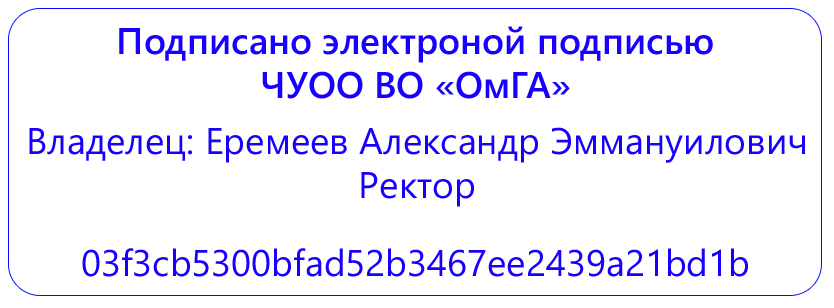 Частное учреждение образовательная организация высшего образования«Омская гуманитарная академия»Кафедра «Педагогики, психологии и социальной работы»ПРОГРАММА ПРАКТИЧЕСКОЙ ПОДГОТОВКИПРОИЗВОДСТВЕННАЯ ПРАКТИКА(преддипломная практика)Б2.В.05(ПД)по основной профессиональной образовательной программе высшего образования – программе магистратуры(программа академической магистратуры)Направление подготовки  37.04.01 Психология (уровень магистратуры)
Направленность (профиль) программы «Социальная психология»Виды профессиональной деятельности: научно-исследовательская (основной), педагогическаяДля обучающихся:заочной формы обучения 2020 года набора соответственноОмск 2022СОДЕРЖАНИЕСоставитель:д.пс.н., профессор Е.П. Щербаков Программа практической подготовки одобрена на заседании кафедры  «Педагогики, психологии и социальной работы»Протокол от 25.03.2022 № 8Зав. кафедрой  д.п.н., профессор Е.В. Лопанова Программа практической подготовки при реализации производственной практики (преддипломной практике) составлена в соответствии с:- Федеральным законом Российской Федерации от 29.12.2012 № 273-ФЗ «Об образовании в Российской Федерации»;- Федеральным государственным образовательным стандартом высшего образования по направлению подготовки  37.04.01 Психология (уровень магистратуры), утвержденного Приказом Минобрнауки России от 23.09.2015 N 1043 (зарегистрирован в Минюсте России 12.10.2015 N 39285) (далее - ФГОС ВО, Федеральный государственный образовательный стандарт высшего образования);- Порядком организации и осуществления образовательной деятельности по образовательным программам высшего образования - программам бакалавриата, программам специалитета, программам магистратуры, утвержденным приказом Министерства науки и высшего образования Российской Федерации от 06.04.2021 № 245 (зарегистрирован Минюстом России 13.08.2021, регистрационный № 64644, (далее - Порядок организации и осуществления образовательной деятельности по образовательным программам высшего образования).Рабочая программа практической подготовки составлена в соответствии с локальными нормативными актами ЧУОО ВО «Омская гуманитарная академия» (далее – Академия; ОмГА):- «Положением о порядке организации и осуществления образовательной деятельности по образовательным программам высшего образования - программам бакалавриата, программам магистратуры», одобренным на заседании Ученого совета от 28.02.2022 (протокол заседания № 7), Студенческого совета ОмГА от 28.02.2022 (протокол заседания № 8), утвержденным приказом ректора от 28.02.2022 № 23;- «Положением о практической подготовке обучающихся», одобренным на заседании Ученого совета от 28.09.2020 (протокол заседания № 2), Студенческого совета ОмГА от 28.09.2020 (протокол заседания № 2);- «Положением о порядке разработки и утверждения образовательных программ», одобренным на заседании Ученого совета от 28.02.2022 (протокол заседания № 7), Студенческого совета ОмГА от 28.02.2022 (протокол заседания № 8), утвержденным приказом ректора от 28.02.2022 № 23;- «Положением об обучении по индивидуальному учебному плану, в том числе, ускоренном обучении, студентов, осваивающих основные профессиональные образовательные программы высшего образования - программы бакалавриата, магистратуры», одобренным на заседании Ученого совета от 28.02.2022 (протокол заседания № 7), Студенческого совета ОмГА от 28.02.2022 (протокол заседания № 8), утвержденным приказом ректора от 28.02.2022 № 23;- «Положением о порядке разработки и утверждения адаптированных образовательных программ высшего образования – программ бакалавриата, программам магистратуры для лиц с ограниченными возможностями здоровья и инвалидов», одобренным на заседании Ученого совета от 28.02.2022 (протокол заседания № 7), Студенческого совета ОмГА от 28.02.2022 (протокол заседания № 8), утвержденным приказом ректора от 28.02.2022 № 23;- учебным планом по основной профессиональной образовательной программе высшего образования – программе магистратуры по направлению подготовки  37.04.01 Психология (уровень магистратуры), направленность (профиль) программы «Социальная психология»; форма обучения – очная на 2022/2023 учебный год, утвержденным приказом ректора от 28.03.2022 № 28;- учебным планом по основной профессиональной образовательной программе высшего образования – программе магистратуры по направлению подготовки  37.04.01 Психология (уровень магистратуры), направленность (профиль) программы «Социальная психология»; форма обучения – заочная на 2022/2023 учебный год, утвержденным приказом ректора от 28.03.2022 № 28.Возможность внесения изменений и дополнений в разработанную Академией образовательную программу в части программы практической подготовки производственной практики (преддипломной практики) в течение 2022/2023 учебного года:При реализации образовательной организацией основной профессиональной образовательной программы высшего образования - программы магистратуры по направлению подготовки  37.04.01 Психология (уровень магистратуры), направленность (профиль) программы «Социальная психология»; вид учебной деятельности – программа академической магистратуры; виды профессиональной деятельности: научно-исследовательская, практическая, проектно-инновационная, организационно-управленческая, педагогическая; очная и заочная формы обучения в соответствии с требованиями законодательства Российской Федерации в сфере образования, Уставом Академии, локальными нормативными актами образовательной организации при согласовании со всеми участниками образовательного процесса образовательная организация имеет право внести изменения и дополнения в разработанную ранее программу производственной практики (преддипломной практике) в течение 2022/2023 учебного года.Указание вида практики, способа и формы ее проведенияВид практики:  Производственная практика.Тип практики: Преддипломная практика.Форма проведения практики: дискретно: по периодам проведения практик.Перечень планируемых результатов обучения при реализации практической подготовки в форме производственной практики (преддипломная практика), соотнесенных с планируемыми результатами освоения образовательной программы	В соответствии с требованиями Федерального государственного образовательного стандарта высшего образования по направлению подготовки  37.04.01 Психология (уровень магистратуры), утвержденного Приказом Минобрнауки России от 23.09.2015 N 1043 (зарегистрирован в Минюсте России 12.10.2015 N 39285), при разработке основной профессиональной образовательной программы (далее - ОПОП) магистратуры определены возможности Академии в формировании компетенций выпускников.Процесс обучения при прохождении практической подготовки производственной практики (преддипломной практике) направлен на формирование следующих компетенций:  Указание места практической подготовки в форме производственной практики (преддипломная практика)  в структуре образовательной программыПрактика Б2.В.05(ПД) Производственная практика (преддипломная практика) относится к вариативной части блока Б2.ПрактикиПроизводственная практика в соответствии с учебным планом и календарным учебным графиком проводится:очная форма обучения -  2 курс, 4 семестрзаочная форма обучения -  3 курс, 5 семестр4. Указание объема практической подготовки в форме производственной практики (преддипломная практика)  в зачетных единицах и ее продолжительности в неделях либо в академических или астрономических часахОбъем практики – 6 зачетных единиц – 216 академических часов – 4 недели5. Содержание практической подготовки в форме производственной практики (преддипломная практика)Содержание практики для очной и заочной форм обученияПрактика предусматривает следующие формы организации учебного процесса: конференции (установочная и итоговая), консультации руководителя практики (по мере необходимости).Производственная практика может проводиться в профильных организациях, имеющих договор о сотрудничестве с Академией, либо в подразделении Омской гуманитарной академии (на выпускающей кафедре «Педагогики, психологии и социальной работы»). Руководство практикой осуществляется преподавателями ОмГА и специалистами профильных организаций. Руководители практики назначаются приказом ректора. Для решения общих организационных вопросов руководителем практики от ОмГА проводятся конференции:Установочная конференция (первый учебный день практики) - обучающиеся получают Программу практики, проходят необходимый инструктаж, распределяются но базам прохождения практики, знакомятся с руководителями практики, уточняют с ними порядок работы;Итоговая конференция (последний учебный день практики) - комиссия в составе зав. кафедрой, руководителя практики на основании представленных каждым обучающимся отчетных документов проводит дифференцированный зачет (с оценкой).На итоговой конференции освещаются следующие вопросы:•	выступления обучающихся, прошедших практику (в виде докладов, заранее подготовленных отдельными обучающимися или группой);•	отчеты о результатах практики руководителей практики;•	обсуждение актуальных проблем производственной практики.В период практики обучающиеся выполняют следующие обязанности: Обучающийся обязан находиться на определенном для него руководителем рабочем месте и выполнять задания в соответствии с рабочим графиком (планом) проведения практики.Практикант выполняет все виды работ, предусмотренные планом практики, тщательно готовится к ним, проявляет организованность и дисциплинированность. Обучающийся подчиняется правилам внутреннего распорядка организации, на базе которой проводится практика, распоряжениям администрации и руководителей практики.В случае невыполнения требований, предъявляемых практиканту, обучающийся может быть отстранен от практики.* Примечания:а) Для обучающихся по индивидуальному учебному плану - учебному плану, обеспечивающему освоение соответствующей образовательной программы на основе индивидуализации ее содержания с учетом особенностей и образовательных потребностей конкретного обучающегося, в том числе при ускоренном обучении:При разработке образовательной программы высшего образования в части программы производственной практики (тип практики «Преддипломная практика») согласно требованиями частей 3-5 статьи 13, статьи 30, пункта 3 части 1 статьи 34 Федерального закона Российской Федерации от 29.12.2012 № 273-ФЗ «Об образовании в Российской Федерации»; пунктов 16, 38 Порядка организации и осуществления образовательной деятельности по образовательным программам высшего образования – программам бакалавриата, программам специалитета, программам магистратуры, утвержденного приказом Минобрнауки России от 05.04.2017 № 301 (зарегистрирован Минюстом России 14.07.2014, регистрационный № 47415), объем практики в зачетных единицах и её продолжительность в неделях либо в академических или астрономических часах образовательная организация устанавливает в соответствиис утвержденным индивидуальным учебным планом при освоении образовательной программы обучающимся, который имеет среднее профессиональное или высшее образование, и (или) обучается по образовательной программе высшего образования, и (или) имеет способности и (или) уровень развития, позволяющие освоить образовательную программу в более короткий срок по сравнению со сроком получения высшего образования по образовательной программе, установленным Академией в соответствии с Федеральным государственным образовательным стандартом высшего образования (ускоренное обучение такого обучающегося по индивидуальному учебному плану в порядке, установленном соответствующим локальным нормативным актом образовательной организации).б) Для обучающихся с ограниченными возможностями здоровья и инвалидов:При разработке адаптированной образовательной программы высшего образования, а для инвалидов - индивидуальной программы реабилитации инвалида в соответствии с требованиями статьи 79 Федерального закона Российской Федерации от 29.12.2012 № 273-ФЗ «Об образовании в Российской Федерации»; раздела III Порядка организации и осуществления образовательной деятельности по образовательным программам высшего образования – программам бакалавриата, программам специалитета, программам магистратуры, утвержденного приказом Минобрнауки России от 05.04.2017 № 301 (зарегистрирован Минюстом России 14.07.2014, регистрационный № 47415), Федеральными и локальными нормативными актами, Уставом Академии образовательная организация устанавливает конкретное содержание программы производственной практики и условия организации и проведения конкретного вида практики (тип практики «Практика по получению профессиональных умений и опыта профессиональной деятельности (технологическая практика)»), составляющих контактную работу обучающихся с преподавателем и самостоятельную работу обучающихся с ограниченными возможностями здоровья(инвалидов)(при наличии факта зачисления таких обучающихся с учетом конкретных нозологий).в) Для лиц, зачисленных для продолжения обучения в соответствии с частью 5 статьи 5 Федерального закона от 05.05.2014 № 84-ФЗ «Об особенностях правового регулирования отношений в сфере образования в связи с принятием в Российскую Федерацию Республики Крым и образованием в составе Российской Федерации новых субъектов - Республики Крым и города федерального значения Севастополя и о внесении изменений в Федеральный закон «Об образовании в Российской Федерации»:При разработке образовательной программы высшего образования согласно требованиям частей 3-5 статьи 13, статьи 30, пункта 3 части 1 статьи 34 Федерального закона Российской Федерации от 29.12.2012 № 273-ФЗ «Об образовании в Российской Федерации»; пункта 20 Порядка организации и осуществления образовательной деятельности по образовательным программам высшего образования – программам бакалавриата, программам специалитета, программам магистратуры, утвержденного приказом Минобрнауки России от 05.04.2017 № 301 (зарегистрирован Минюстом России 14.07.2014, регистрационный № 47415), объем практики в зачетных единицах и её продолжительность в неделях либо в академических или астрономических часах образовательная организация устанавливает в соответствии с утвержденным индивидуальным учебным планом при освоении образовательной программы обучающимися, зачисленными для продолжения обучения в соответствии с частью 5 статьи 5 Федерального закона от 05.05.2014 № 84-ФЗ «Об особенностях правового регулирования отношений в сфере образования в связи с принятием в Российскую Федерацию Республики Крым и образованием в составе Российской Федерации новых субъектов - Республики Крым и города федерального значения Севастополя и о внесении изменений в Федеральный закон «Об образовании в Российской Федерации», в течение установленного срока освоения основной профессиональной образовательной программы высшего образования с учетом курса, на который они зачислены (указанный срок может быть увеличен не более чем на один год по решению Академии, принятому на основании заявления обучающегося).г) Для лиц, осваивающих образовательную программу в форме самообразования (если образовательным стандартом допускается получение высшего образования по соответствующей образовательной программе в форме самообразования), а также лиц, обучавшихся по не имеющей государственной аккредитации образовательной программе:При разработке образовательной программы высшего образования согласно требованиям пункта 9 части 1 статьи 33, части 3 статьи 34 Федерального закона Российской Федерации от 29.12.2012 № 273-ФЗ «Об образовании в Российской Федерации»; пункта 43 Порядка организации и осуществления образовательной деятельности по образовательным программам высшего образования – программам бакалавриата, программам специалитета, программам магистратуры, утвержденного приказом Минобрнауки России от 05.04.2017 № 301 (зарегистрирован Минюстом России 14.07.2014, регистрационный № 47415), объем практики в зачетных единицах и её продолжительность в неделях либо в академических или астрономических часах образовательная организация устанавливает в соответствии с утвержденным индивидуальным учебным планом при освоении образовательной программы обучающегося, зачисленного в качестве экстерна для прохождения промежуточной и (или) государственной итоговой аттестации в Академию по соответствующей имеющей государственную аккредитацию образовательной программе в порядке, установленном соответствующим локальным нормативным актом образовательной организации.6. Указание форм отчетности практической подготовки в форме производственной практики (преддипломная практика)Промежуточная аттестация по производственной практике (преддипломная практика) проводится в форме дифференцированного зачета (зачета с оценкой).По итогам практики каждый обучающийся оформляет и передает на кафедру отчет о прохождении практики в виде пакета документов, состав которого включает в себя:1)  Титульный лист (Приложение А). 2) Задание на практику (Приложение Б). 3) Договор с организацией – местом прохождения практики в двух экземплярах 4) Отчет по практике 5) Руководителю практики от организации для оценки сформированности компетенций передается информация «Этапы (уровни), планируемые результаты, критерии освоения компетенций», согласно которой производиться оценка сформированности компетенций студентов со шкалой оценивания. В распечатанном виде документы собираются в папку с файлами 7)  Заключение. Содержит анализ результатов прохождения практики в виде кратких, четко сформулированных рекомендаций, оценок, обобщений и выводов; 8) Список использованных источников.9) Приложения (иллюстрации, таблицы, карты, текст вспомогательного характера). 10) Дневник практики 11) Отзыв-характеристика руководителя практики от профильной организации).Отчет о прохождении практики должен включать в себя развернутое изложение содержания работы практиканта и полученных им результатов. Рекомендуемый объём отчета: 20-30 страниц, включая приложения.Отчет о прохождении практики составляется на основе материалов, собранных и обработанных студентом в период практики.В отчете необходимо отразить:– общую характеристику компетенций и направлений работы образовательного учреждения;– организационную структуру учреждения.;– данные о документообороте в рамках организации;– данные о месте практического психолога в принятии конкретных управленческих решений, обеспечении организации и контроля их выполнения;– содержание и характер работы, проделанной студентом на практике;– степень выполнения программы практики;– выводы о том, в какой мере практика способствовала закреплению и углублению теоретических знаний и приобретению практических навыков.К отчету о прохождении практики прилагается заполненный дневник практики. Дневник заполняется студентом, его подписывает руководитель практики от организации, в которой проводилась практика. В дневнике должны быть изложены ежедневные (еженедельные) записи о выполненных практикантом видах работ в период прохождения практики. Наблюдения руководителя практики от организации о работе студента, отмеченные им деловые качества, навыки, умения, отношение к работе отражается в Отзыве-характеристике руководителя практики от профильной организации.Отзыв заверяется печатью организации и подписью руководителя от профильной организации. Отзыв содержит рекомендуемую оценку по 4-балльной системе («отлично», «хорошо» «удовлетворительно», «неудовлетворительно»).Процедура зашиты отчета включает в себя представление практикантом доклада о результатах прохождения практики с последующим обсуждением и ответами практиканта на вопросы преподавателя. Проведение подобной формы учебной работы направлено на реализацию двух основных задач:•	в результате непосредственного контакта с преподавателем практикант получает обратную связь, где он может понять и исправить свои ошибки, допущенные им в процессе всей работы;•	публичная защита способствует формированию навыков устной речи, выделению главного, подбору аргументов при отстаивании собственной точки зрения, умению быстро реагировать на поставленные преподавателем вопросы.7. Перечень учебной литературы и ресурсов сети «Интернет», необходимых для проведения практической подготовкиПеречень учебной литературыОсновная:Пахальян В.Э. Практическая психология. Введение [Электронный ресурс]/ Пахальян В.Э.— Электрон. текстовые данные.— Саратов: Вузовское образование, 2015.— 198 c.— Режим доступа: http://www.iprbookshop.ru/29297Афанасьева Е.А. Социальная психология. Часть 1 [Электронный ресурс]: учебное пособие по курсу "Социальная психология (психология организаций)"/ Афанасьева Е.А.— Электрон. текстовые данные.— Саратов: Вузовское образование, 2014.— 337 c.— Режим доступа: http://www.iprbookshop.ru/19273Захарова Л.Н. Основы психологического консультирования организаций [Электронный ресурс]: учебное пособие/ Захарова Л.Н.— Электрон. текстовые данные.— М.: Логос, 2013.— 432 c.— Режим доступа: http://www.iprbookshop.ru/9104Бусыгина, Н. П. Качественные и количественные методы исследований в психологии : учебник для бакалавриата и магистратуры / Н. П. Бусыгина. — М. : Издательство Юрайт, 2017. — 423 с. — (Серия : Бакалавр и магистр. Академический курс). — ISBN 978-5-534-03063-1. https://www.biblio-online.ru/book/C0B72CE7-A1A1-4CEC-B4D2-66F7F72C46D7Носс, И. Н. Качественные и количественные методы исследований в психологии : учебник для бакалавриата и магистратуры / И. Н. Носс. — М. : Издательство Юрайт, 2017. — 362 с. — (Серия : Бакалавр и магистр. Академический курс). — ISBN 978-5-9916-3681-0. https://www.biblio-online.ru/book/74B9EE65-B5AE-4E3C-9E12-31AB90CA6162Артемьева, О. А. Качественные и количественные методы исследования в психологии : учебное пособие для бакалавриата и магистратуры / О. А. Артемьева. — 2-е изд., испр. и доп. — М. : Издательство Юрайт, 2017. — 148 с. — (Серия : Университеты России). — ISBN 978-5-9916-9998-3. https://www.biblio-online.ru/book/297ABB31-EF07-46C3-BA12-72FBDFC71D77Дополнительная:Столяренко А.М. Психология менеджмента [Электронный ресурс]: учебное пособие/ Столяренко А.М., Амаглобели Н.Д.— Электрон. текстовые данные.— М.: ЮНИТИ-ДАНА, 2012.— 455 c.— Режим доступа: http://www.iprbookshop.ru/16436Перечень ресурсов сети "Интернет"ЭБС IPRBooks  Режим доступа: http://www.iprbookshop.ruЭБС издательства «Юрайт» Режим доступа: http://biblio-online.ruЕдиное окно доступа к образовательным ресурсам. Режим доступа: http://window.edu.ru/Научная электронная библиотека e-library.ru Режим доступа: http://elibrary.ruРесурсы издательства Elsevier Режим доступа:  http://www.sciencedirect.comФедеральный портал «Российское образование» Режим доступа:  www.edu.ruЖурналы Кембриджского университета Режим доступа: http://journals.cambridge.orgЖурналы Оксфордского университета Режим доступа:  http://www.oxfordjoumals.orgСловари и энциклопедии на Академике Режим доступа: http://dic.academic.ru/Сайт Библиотеки по естественным наукам Российской академии наук. Режим доступа: http://www.benran.ruСайт Госкомстата РФ. Режим доступа: http://www.gks.ruСайт Российской государственной библиотеки. Режим доступа: http://diss.rsl.ruБазы данных по законодательству Российской Федерации. Режим доступа:  http://ru.spinform.ruКаждый обучающийся Омской гуманитарной академии в течение всего периода обучения обеспечен индивидуальным неограниченным доступом к электронно-библиотечной системе (электронной библиотеке) и к электронной информационно-образовательной среде Академии. Электронно-библиотечная система (электронная библиотека) и электронная информационно-образовательная среда обеспечивают возможность доступа обучающегося из любой точки, в которой имеется доступ к информационно-телекоммуникационной сети «Интернет», и отвечает техническим требованиям организации как на территории организации, так и вне ее.Электронная информационно-образовательная среда Академии обеспечивает: доступ к учебным планам, рабочим программам дисциплин (модулей), практик, к изданиям электронных библиотечных систем и электронным образовательным ресурсам, указанным в рабочих программах; фиксацию хода образовательного процесса, результатов промежуточной аттестации и результатов освоения основной образовательной программы; проведение всех видов занятий, процедур оценки результатов обучения, реализация которых предусмотрена с применением электронного обучения, дистанционных образовательных технологий; формирование электронного портфолио обучающегося, в том числе сохранение работ обучающегося, рецензий и оценок на эти работы со стороны любых участников образовательного процесса; взаимодействие между участниками образовательного процесса, в том числе синхронное и (или) асинхронное взаимодействие посредством сети «Интернет».8. Перечень информационных технологий, используемых при проведении практической подготовки, включая перечень программного обеспечения и информационных справочных системПри проведении установочной и итоговой конференций активно используется компьютерная техника для демонстрации компьютерных презентаций с помощью программы Microsoft Power Point, видеоматериалов, слайдов.В ходе представления докладов по итогам прохождения практики студенты представляют компьютерные презентации, подготовленные ими в часы самостоятельной работы.Электронная информационно-образовательная среда Академии, работающая на платформе LMS Moodle, обеспечивает:•	доступ к учебным планам, рабочим программам дисциплин (модулей), практик, к изданиям электронных библиотечных систем ( ЭБС IPRBooks, ЭБС Юрайт ) и электронным образовательным ресурсам, указанным в рабочих программах;•	фиксацию хода образовательного процесса, результатов промежуточной аттестации и результатов освоения программы магистратуры;•	проведение всех видов занятий, процедур оценки результатов обучения, реализация которых предусмотрена с применением электронного обучения, дистанционных образовательных технологий;•	формирование электронного портфолио обучающегося, в том числе сохранение работ обучающегося, рецензий и оценок на эти работы со стороны любых участников образовательного процесса;•	взаимодействие между участниками образовательного процесса, в том числе синхронное и (или) асинхронное взаимодействие посредством сети «Интернет».При осуществлении образовательного процесса по дисциплине используются следующие информационные технологии:•	сбор, хранение, систематизация и выдача учебной и научной информации;•	обработка текстовой, графической и эмпирической информации;•	подготовка, конструирование и презентация итогов исследовательской и аналитической деятельности;•	самостоятельный поиск дополнительного учебного и научного материала, с использованием поисковых систем и сайтов сети Интернет, электронных энциклопедий и баз данных;•	использование электронной почты преподавателями и обучающимися для рассылки информации, переписки и обсуждения учебных вопросов.•	компьютерное тестирование;•	демонстрация мультимедийных материалов.ПЕРЕЧЕНЬ ПРОГРАММНОГО ОБЕСПЕЧЕНИЯ•	Microsoft Windows XP Professional SP3 •	Microsoft Office Professional 2007 Russian •	Антивирус Касперского•	Cистема управления курсами LMS MoodleПЕРЕЧЕНЬ ИНФОРМАЦИОННЫХ СПРАВОЧНЫХ СИСТЕМ•	Справочная правовая система «Консультант Плюс»•	Справочная правовая система «Гарант»	9. Описание материально-технической базы, необходимой для проведения практической подготовкиВ соответствии с требованиями ФГОС ВО  Академия располагает необходимой материально-технической базой:1. Для проведения лекций, индивидуальных и групповых консультаций по организационной психологии:1) аудитория 112, материально-техническое оснащение которой составляют:  столы аудиторные; стулья аудиторные; стол преподавателя; стул преподавателя; кафедра, ноутбуки (2 шт.); операционная система Microsoft Windows 10, Microsoft Office Professional Plus 2007, LibreOffice Writer,  LibreOffice Calc,  LibreOffice Impress,  LibreOffice Draw,  LibreOffice Math,  LibreOffice Base; БИС 1С:Предпр.8 - комплект для обучения в высших и средних учебных заведениях; Линко V8.2;  NetBeans , RunaWFE, Moodle, BigBlueButton,  GIMP,  Inkscape, Scribus, Audacity, Avidemux, Deductor Academic, Kaspersky Endpoint Security для бизнеса – Стандартный, система контент фильтрации SkyDNS, справочно-правовые системы «Консультант плюс», «Гарант»; электронно-библиотечные системы «IPRbooks» - режим доступа: http://www.iprbookshop.ru и «ЭБС ЮРАЙТ» - режим доступа: www.biblio-online.ru.2. Для самостоятельной работы:1) библиотека,  материально-техническое оснащение которой составляют: Столы специализированные стулья, столы компьютерные  (5 шт), компьютеры (5 шт), стенды информационные , комплект наглядных материалов для стендов. Операционная система Microsoft Windows 10,  Microsoft Office Professional Plus 2007,  LibreOffice Writer,  LibreOffice Calc,  LibreOffice Impress,  LibreOffice Draw,  LibreOffice Math,  LibreOffice Base,  NetBeans , RunaWFE, Moodle, BigBlueButton, GIMP,  Inkscape, Scribus, Audacity, Avidemux, Deductor Academic, Kaspersky Endpoint Security для бизнеса – Стандартный, Система контент фильтрации SkyDNS, справочно-правовая система «Консультант плюс», «Гарант», Интернет шлюз Traffic Inspector,  Электронно библиотечная система IPRbooks, Электронно библиотечная система «ЭБС ЮРАЙТ»  www.biblio-online.ru, САБ ИРБИС 64.	10. Особенности организации и проведения практической подготовки для инвалидов и лиц с ограниченными возможностями здоровья	Практика для обучающихся с ограниченными возможностями здоровья и инвалидов проводится с учетом особенностей их психофизического развития, индивидуальных возможностей и состояния здоровья. Особенности прохождения практики инвалидами и лицами с ОВЗ определены в «Положении о практике обучающихся, осваивающих основные профессиональные образовательные программы высшего образования магистратуры и магистратуры» (протокол № 6  заседания Ученого совета ОмГА от 25 января .).Выбор мест прохождения практик для инвалидов и лиц с ограниченными возможностями здоровья производится с учетом требований их доступности для данных обучающихся. При определении мест учебной и производственной практик для инвалидов и лиц с ограниченными возможностями здоровья учитываются рекомендации медико-социальной экспертизы, отраженные в индивидуальной программе реабилитации инвалида, относительно рекомендованных условий и видов труда. При необходимости для прохождения практик создаются специальные рабочие места в соответствии с характером нарушений, а также с учетом профессионального вида деятельности и характера труда, выполняемых студентом-инвалидом трудовых функций.Материально-технические условия прохождения практики обеспечивают возможность беспрепятственного доступа практикантов из числа лиц с ограниченными возможностями здоровья и инвалидов к специально оборудованным рабочим местам, а также в туалетные комнаты и другие помещения, а также их пребывание в указанных помещениях (в том числе наличие пандусов, поручней, расширенных дверных проемов, лифтов; при отсутствии лифтов рабочее место должно располагаться на первом этаже здания).Не допускается использование практиканта на должностях и работах, противопоказанных лицам с ограниченными возможностями и инвалидамФорма проведения текущей и промежуточной аттестации для студентов-инвалидов и лиц с ограниченными возможностями здоровья устанавливается с учетом индивидуальных психофизических особенностей (устно, письменно на бумаге, письменно на компьютере, в форме тестирования и т.п.). При необходимости студенту-инвалиду предоставляется дополнительное время для подготовки отчета по практике и его защиты на итоговой конференции.Кафедра Педагогики, психологии и социальной работы		ОТЧЕТО ПРАКТИЧЕСКОЙ ПОДГОТОВКЕ(Производственная практика)Вид практики: Производственная практикаТип практики:  Преддипломная практикаВыполнил(а):  __________________________________                   Фамилия И.О.Направление подготовки:  ________________________ _______________________________________________Направленность (профиль) программы_____________________________________________________________Форма обучения: ________________________________Руководитель практики от ОмГА:_______________________________________________Уч. степень, уч. звание, Фамилия И.О._____________________подписьМесто прохождения практики: (адрес, контактные телефоны):  __________________________________________________________________________________________________Руководитель принимающей организации:  ______________      ________________________________________________________ подпись                     (должность, Ф.И.О., контактный телефон)
м.п.Омск,  20__Кафедра Педагогики, психологии и социальной работыЗадание для практической подготовки (производственная  практика)_____________________________________________________Фамилия, Имя, Отчество студента (-ки)Направление подготовки: ПсихологияНаправленность (профиль) программы: Социальная психологияВид практики: Производственная практикаТип практики: Преддипломная практикаИндивидуальные задания для практической подготовки:1. Проведение контрольного этапа опытной работы;  2. Сравнительный анализ результатов констатирующего (диагностического) и контрольного этапов опытной работы;3. Интерпретация полученных результатов;4. Оформление текста выпускной квалификационной работы;5. Оформление приложений;6. Составление аннотации ВКР.Дата выдачи задания:     __.__.20__ г.Руководитель практики от ОмГА:  ____________    Руководитель практики от профильной организации (при прохождении практики в профильной организации):  _____________    Задание принял(а) к исполнению:  _____________Приложение ВЧастное учреждение образовательная организация высшего образования
«Омская гуманитарная академия»СОВМЕСТНЫЙ  РАБОЧИЙ ГРАФИК (ПЛАН) ПРОГРАММЫ ПРАКТИЧЕСКОЙ ПОДГОТОВКИ (ПРОИЗВОДСТВЕННАЯ ПРАКТИКА) __________________________________________________________________ (Ф.И.О. обучающегося) Направление подготовки: ПсихологияНаправленность (профиль) программы: Социальная психология Вид практики: Производственная практикаТип практики: Преддипломная практикаРуководитель практики от ОмГА ________________________________________________                                                          (Уч. степень, уч. звание, Фамилия И.О.) Наименование профильной организации _____________________________________________________________________________________________________________________Руководитель практики от профильной организации_________________________________(должность Ф.И.О.) ____________________________________________________________________________Заведующий кафедрой ППиСР:	__________________ / ___________________подписьРуководитель практики от ОмГА	___________________ / ____________________подписьРуководитель практики от профильной организации ______________/ _________________      подписьПодпись _____________________________________________________________________       в родительном падеже: должность, ФИО руководителя практики от профильной организацииудостоверяю______________   __________________________________________________           подпись	                 Должность, ФИО должностного лица, удостоверившего подпись М.П.Приложение ГДНЕВНИК ПО ПРАКТИЧЕСКОЙ ПОДГОТОВКЕ(ПРОИЗВОДСТВЕННАЯ ПРАКТИКА)Подпись обучающегося ___________Приложение ДОТЗЫВ-ХАРАКТЕРИСТИКАСтудент (ка)______________________________________________________________направления подготовки________________________________________________________ ____________________________________________________________ ЧУОО ВО «ОмГА»
проходил(а) производственную практику в________________________________________ _____________________________________________________________________________
(наименование организации, адрес)
В период прохождения практической подготовки при реализации 	производственной практики студент(ка) выполнял(а) следующие виды деятельности: ____________________________________________________________________________________________________________________________________________________________________________________________________________________________________________________________________________________________________________________В ходе практической подготовки при реализации производственной практики обнаружил(а) следующие умения и навыки:
____________________________________________________________________________________________________________________________________________________________________________________________________________________________________________________________________________________________________________________Замечания: ____________________________________________________________________________________________________________________________________________________________________________________________________________________________________________________________________________________________________________________
Общая характеристика уровня сформированности компетенций по итогам прохождения практической подготовки при реализации производственной практики: _______________________________________________________________________________________________________________________________________________________________________________________________________________________________Рекомендуемая оценка _________________________
Руководитель практики от профильной организации________________________подписьПодпись _____________________________________________________________________       в родительном падеже: должность, ФИО руководителя практики от профильной организацииудостоверяю ______________     _________________________________________________           подпись	                 Должность, ФИО должностного лица, удостоверившего подпись М.П.Договор о практической подготовке обучающихся, заключаемый между организацией, осуществляющей образовательную деятельность, и организацией, осуществляющей деятельность по профилю соответствующей образовательной программыг.Омск								"___"_____________20___г.     Частное учреждение образовательная организация высшего образования «Омская гуманитарная академия»,								именуемое  в дальнейшем "Организация", в лице  Ректора					,действующего на основании 		Устава							,с одной стороны, и _____________________________________________________,именуем_____ в   дальнейшем    "Профильная   организация",    в      лице______________________________________________, действующего на основании______________________________________________________, с другой стороны,именуемые по отдельности "Сторона",   а вместе   - "Стороны",   заключилинастоящий Договор о нижеследующем.1. Предмет Договора1.1. Предметом настоящего Договора является организация практической подготовки обучающихся (далее - практическая подготовка).1.2. Образовательная программа (программы), компоненты образовательной программы, при реализации которых организуется практическая подготовка, количество обучающихся, осваивающих соответствующие компоненты образовательной программы, сроки организации практической подготовки, согласуются Сторонами и являются неотъемлемой частью настоящего Договора (приложением 1).1.3. Реализация компонентов образовательной программы, согласованных Сторонами в приложении № 1 к настоящему Договору (далее - компоненты образовательной программы), осуществляется в помещениях Профильной организации, перечень которых согласуется Сторонами и является неотъемлемой частью настоящего Договора (приложение № 2).2. Права и обязанности Сторон2.1. Организация обязана:2.1.1 не позднее, чем за 10 рабочих дней до начала практической подготовки по каждому компоненту образовательной программы представить в Профильную организацию поименные списки обучающихся, осваивающих соответствующие компоненты образовательной программы посредством практической подготовки;2.1.2 назначить руководителя по практической подготовке от Организации, который:обеспечивает организацию образовательной деятельности в форме практической подготовки при реализации компонентов образовательной программы;организует участие обучающихся в выполнении определенных видов работ, связанных с будущей профессиональной деятельностью;оказывает методическую помощь обучающимся при выполнении определенных видов работ, связанных с будущей профессиональной деятельностью;несет ответственность совместно с ответственным работником Профильной организации за реализацию компонентов образовательной программы в форме практической подготовки, за жизнь и здоровье обучающихся и работников Организации, соблюдение ими правил противопожарной безопасности, правил охраны труда, техники безопасности и санитарно-эпидемиологических правил и гигиенических нормативов;2.1.3 при смене руководителя по практической подготовке в 2–х дневный срок сообщить об этом Профильной организации;2.1.4 установить виды учебной деятельности, практики и иные компоненты образовательной программы, осваиваемые обучающимися в форме практической подготовки, включая место, продолжительность и период их реализации;2.1.5 направить обучающихся в Профильную организацию для освоения компонентов образовательной программы в форме практической подготовки;2.1.6 _________________(иные обязанности Организации).2.2. Профильная организация обязана:2.2.1 создать условия для реализации компонентов образовательной программы в форме практической подготовки, предоставить оборудование и технические средства обучения в объеме, позволяющем выполнять определенные виды работ, связанные с будущей профессиональной деятельностью обучающихся;2.2.2 назначить ответственное лицо, соответствующее требованиям трудового законодательства Российской Федерации о допуске к педагогической деятельности, из числа работников Профильной организации, которое обеспечивает организацию реализации компонентов образовательной программы в форме практической подготовки со стороны Профильной организации;2.2.3 при смене лица, указанного в пункте  2.2.2, в 2-х дневный срок сообщить об этом Организации;2.2.4 обеспечить безопасные условия реализации компонентов образовательной программы в форме практической подготовки, выполнение правил противопожарной безопасности, правил охраны труда, техники безопасности и санитарно-эпидемиологических правил и гигиенических нормативов;2.2.5 проводить оценку условий труда на рабочих местах, используемых при реализации компонентов образовательной программы в форме практической подготовки, и сообщать руководителю Организации об условиях труда и требованиях охраны труда на рабочем месте;2.2.6 ознакомить обучающихся с правилами внутреннего трудового распорядка Профильной организации, _____________________________________________________________________________________________________________;(указываются иные локальные нормативные акты Профильной организации)2.2.7 провести инструктаж обучающихся по охране труда и технике безопасности и осуществлять надзор за соблюдением обучающимися правил техники безопасности;2.2.8 предоставить обучающимся и руководителю по практической подготовке от Организации возможность пользоваться помещениями Профильной организации, согласованными Сторонами (приложение № 2 к настоящему Договору), а также находящимися в них оборудованием и техническими средствами обучения;2.2.9 обо всех случаях нарушения обучающимися правил внутреннего трудового распорядка, охраны труда и техники безопасности сообщить руководителю по практической подготовке от Организации;2.2.10 _____________(иные обязанности Профильной организации).2.3. Организация имеет право:2.3.1 осуществлять контроль соответствия условий реализации компонентов образовательной программы в форме практической подготовки требованиям настоящего Договора;2.3.2 запрашивать информацию об организации практической подготовки, в том числе о качестве и объеме выполненных обучающимися работ, связанных с будущей профессиональной деятельностью;2.3.3 __________________(иные права Организации).2.4. Профильная организация имеет право:2.4.1 требовать от обучающихся соблюдения правил внутреннего трудового распорядка, охраны труда и техники безопасности, режима конфиденциальности, принятого в Профильной организации, предпринимать необходимые действия, направленные на предотвращение ситуации, способствующей разглашению конфиденциальной информации;2.4.2 в случае установления факта нарушения обучающимися своих обязанностей в период организации практической подготовки, режима конфиденциальности приостановить реализацию компонентов образовательной программы в форме практической подготовки в отношении конкретного обучающегося;2.4.3 ___________(иные права Профильной организации).3. Срок действия договора3.1. Настоящий Договор вступает в силу после его подписания и действует до полного исполнения Сторонами обязательств.4. Заключительные положения4.1. Все споры, возникающие между Сторонами по настоящему Договору, разрешаются Сторонами в порядке, установленном законодательством Российской Федерации.4.2. Изменение настоящего Договора осуществляется по соглашению Сторон в письменной форме в виде дополнительных соглашений к настоящему Договору, которые являются его неотъемлемой частью.4.3. Настоящий Договор составлен в двух экземплярах, по одному для каждой из Сторон. Все экземпляры имеют одинаковую юридическую силу.Адреса, реквизиты и подписи СторонЗАЯВЛЕНИЕ о практической подготовке обучающихсяПрошу направить для прохождения программы в форме практической подготовки при реализации производственной практики (преддипломная практика) в ___________________________________________________________________________________________________________________________________Даю свое согласие на прохождение практики вне места жительства (места пребывания в период освоения образовательной программы)(для обучающихся, проходящих практику вне места жительства г. Омск /места пребывания в период освоения образовательной программы г. Омск)Для обучающихся, проходящих практику в г. Омск, согласие не требуется .Контактная информация:_______ _____________________________________и назначить руководителем практики от ОмГА:__________________________________________________________________(Ф.И.О., должность преподавателя)Руководителем практики от профильной организации:__________________________________________________________________(Ф.И.О., должность руководителя практики)Обучающийся ____________________________				                         ___________Ф.И.О. (полностью) 									               (подпись)Руководитель практики				__________________________	                                                                                               ___________(Ф.И.О., должность преподавателя)							                 (подпись)Зав. кафедрой__________________________	                                                       ___________(Ф.И.О., должность)							                                                      (подпись)______________дата (за 14 дней до прохождения практики)1Указание вида практики, способа и формы ее проведения2Перечень планируемых результатов обучения при прохождении практики, соотнесенных с планируемыми результатами освоения образовательной программы3Указание места практики в структуре образовательной программы4Указание объема практики в зачетных единицах и ее продолжительности в неделях либо в академических или астрономических часах5Содержание практики6Указание форм отчетности по практике7Фонд оценочных средств для проведения промежуточной аттестации обучающихся по практике8Перечень учебной литературы и ресурсов сети «Интернет», необходимых для проведения практики9Перечень информационных технологий, используемых при проведении практики, включая перечень программного обеспечения и информационных справочных систем (при необходимости)10Описание материально-технической базы, необходимой для проведения практики11Особенности организации и проведения практики для инвалидов и лиц с ограниченными возможностями здоровьяРезультаты освоения ОПОП (содержаниекомпетенции)КодкомпетенцииПеречень планируемых результатовобучения по дисциплинеспособностью к самостоятельному поиску, критическому анализу, систематизации и обобщению научной информации, к постановке целей исследования и выбору оптимальных методов и технологий их достиженияОПК-3Знать - категориальный аппарат, методологические принципы,основные направления, проблемы и феноменологию различныхотраслей психологии, используемые в них методы, областипрактического применения знаний этих отраслей.-  профессионально-этические нормы и принципы работы психолога. Уметь - прогнозировать изменения и динамику уровня развития ифункционирования различных составляющих психики в норме.-  решать типичные психологические задачи на основевоспроизведения стандартных алгоритмов решения. Владеть - навыками применения знаний различных отраслейпсихологии для правильного психологического объяснения иинтерпретации жизненных ситуаций, фактов повседневной жизни, вкоторых проявляются поведение людей, индивидуально-психологические особенности личности, ее сознания исамосознания, познавательной, мотивационной, эмоционально-волевой сфер, а также социально-психологические особенностиразличных групп и организаций.- навыками выбора и использования психологических методов и методик в соответствии с целями исследования.Готовность действовать в нестандартных ситуациях, нести социальную и этическую ответственность за принятые решенияОК-2Знать: основные представления о социальной и этической ответственности за принятые решения, последовательность действий в стандартных ситуациях  Уметь: выделять и систематизировать основные представления о социальной и этической ответственности за принятые решения; критически оценивать принятые решения; избегать автоматического применения стандартных форм и приемов при решении нестандартных задач  Владеть: навыками анализа значимости социальной и этической ответственности за принятые решения, подходами к оценке действий в нестандартных ситуацияхготовностью руководить коллективом в сфере своей профессиональной деятельности, толерантно воспринимая социальные, этнические, конфессиональные и культурные различияОПК-2Знать: основные принципы и основные этапы формирования и становления научного коллектива, толерантно воспринимая социальные и культурные различия членов коллективаметоды и принципы формирования новых подходов для решения научно-технических задач в сфере профессиональной деятельности и для руководства коллективом.Уметь:формировать основные положения и задачи для коллективного обсуждения результатов научной деятельностисовершенствовать профессиональные качества руководителя, необходимые для выполнения профессиональных обязанностей и активного общения с коллегами.Владеть: навыками, необходимыми для активного общения с коллегами в научной, производственной и социально-общественной сферах деятельности и руководства коллективом.навыками, коллективного обсуждения результатов работы, формирования новых коллективных подходов в решении научно-технических задач.готовностью к коммуникации в устной и письменной формах на государственном языке Российской Федерации и иностранном языке для решения задач профессиональной деятельностиОПК-1Знать:стратегию осуществления самостоятельного поиска, критического анализа,  систематизации обобщения научной информации;Уметь:осуществлять самостоятельный поиск, критический анализ, систематизировать и обобщать научную информацию, ставить цели исследования; Владеть:способами осуществления самостоятельного поиска, критического анализа, систематизации и обобщения научной информации, постановки цели исследования и выбора оптимальных методов и технологий их достиженияспособностью осуществлять постановку проблем, целей и задач исследования, на основе анализа достижений современной психологической науки и практики, обосновывать гипотезы, разрабатывать программу и методическое обеспечение исследования (теоретического, эмпирического)ПК-1Знать - существующие технологии практической деятельности в области организационной психологии.- основные формы абстрактного мышления, законы логики, способы и приемы  аргументации, основные направления в логике.Уметь - представлять итоги проделанной работы в виде отчетов, оформленных в соответствии с имеющимися требованиями.- применять основные понятия логики в процессе анализа конкретных текстов  и рассуждений, находить логические ошибки врассуждениях, квалифицировать их и исправлять, правильнопроизводить логические процедуры (например, определение иделение понятий); анализировать рассуждения.Владеть - навыками использования разнообразного инструментария для проведения диагностической работы.- искусством аргументации в полемике.готовностью модифицировать, адаптировать существующие и создавать новые методы и методики научно-исследовательской и практической деятельности в определенной области психологии с использованием современных информационных технологийПК-2Знать - основные математические методы аналитической работы, связанные с модификацией и адаптацией существующих методик научно-исследовательской и практической деятельности в определенной области психологии с использованием современных информационных технологий;- особенности использования математических методов аналитической работы и современных информационных технологий, связанных с модификацией, адаптацией существующих и созданием новых методов и методик научно-исследовательской и практической деятельности в определенной области психологии с использованием современных информационных технологий; Уметь - применять математические методы аналитической работы, связанные с модификацией и адаптацией существующих методик научно-исследовательской и практической деятельности в определенной области психологии с использованием современных информационных технологий, - применять математические методы аналитической работы и современные информационные технологии, связанные с  модификацией, адаптацией существующих и созданием новых методов и методик научно-исследовательской и практической деятельности в определенной области психологии с использованием современных информационных технологий; Владеть - математическими методами аналитической работы, связанными с модификацией и адаптацией существующих методик научно-исследовательской и практической деятельности в определенной области психологии с использованием современных информационных технологий; - математическими методами аналитической работы и современными информационными технологиями, связанными с модификацией, адаптацией существующих и созданием новых методов и методик научно-исследовательской и практической деятельности в определенной области психологии с использованием современных информационных технологий.способностью анализировать базовые механизмы психических процессов, состояний и индивидуальных различий с учетом антропометрических, анатомических и физиологических параметров жизнедеятельности человека в фило-социо- и онтогенезеПК-3Знать - базовые механизмы психических процессов, состояний и индивидуальных различий в связи с различием в физиологических параметрах жизнедеятельности человека в онтогенезе- о состояниях и индивидуальных различиях личности: критерии, виды, типы. Может сопоставить их с антропометрическими, анатомическими и физиологическими параметрами жизнедеятельности человека. Уметь - анализировать базовые механизмы психических процессов, состояний и индивидуальных различий с учетом возрастных особенностей.- анализировать психические процессы психологические особенности личности (темперамент, характер, способности, направленность и др.), интерпретировать собственное психическое состояние. На основе данного анализа может прогнозировать поведение людейВладеть - навыками анализа психических процессов, состояний и индивидуальных различий, но может не учитывать всего комплекса параметров жизнедеятельности человека..- навыками анализа психических процессов, состояний и индивидуальных различий с учетом параметров жизнедеятельности человека, может представить приблизительный прогноз поведения человека на основе данного анализа.готовностью представлять результаты научных исследований в различных формах (научные публикации, доклады) и обеспечивать психологическое сопровождение их внедренияПК-4Знать - основные методы психологического исследования.- место и роль эффективной устной и письменной коммуникации, риторической компетенции в просветительской деятельности психолога.Уметь - выступать перед аудиторией и создания творческой атмосферы в процессе занятий.- применять полученные теоретические знания в области русского языкаи риторики в различных коммуникативныхситуациях, выступать в различных видах аудитории; работать с агрессией, несогласием собеседника.Владеть - умением анализировать собственную деятельность, профессиональной рефлексией.- навыками подготовки эффективного текста и его презентации, публичного выступления и бесконфликтного делового общения.способностью и готовностью к проектированию, реализации и оценке учебно-воспитательного процесса, образовательной среды при подготовке психологических кадров с учетом современных активных и интерактивных методов обучения и инновационных технологийПК-11Знать - современные активные и интерактивные методы обучения.- зависимость знаний от запросов общества и социокультурных задач.Уметь - проектировать, реализовать и оценивать учебно-воспитательный процесс.- использовать основные методы преподавания психологии в профессиональной деятельности.Владеть - способностью к проектированию, реализации и оценке учебно-воспитательного процесса, образовательной среды при подготовке психологических кадров с учетом современных активных и интерактивных методов обучения и инновационных технологий.- навыками использования известных и инновационных моделей и методов обучения, авторских методик преподавания психологии.способностью и готовностью к участию в совершенствовании и разработке программ новых учебных курсов по психологическим дисциплинамПК-12Знать - основные требования, предъявляемые к занятиям по психологии в средних учебных заведениях; цели, задачи и методыпреподавания психологии; методологические принципы преподавания психологических дисциплин; различныеклассификации методов преподавания психологических дисциплин,формы и виды педагогического контроля, функции преподавателяпсихологии и его роли. - категориальный аппарат, логику и принципы системы активного социально-психологического обучения, методы его реализации.Уметь - анализировать традиционные и инновационные методы преподавания психологии, требования к ним, их преимущества иограничения.- подбирать и применять адекватные целям образования традиционные и инновационные методы, конструировать заданиядидактического контроля, отражать их в планах-конспектах занятий по психологии.Владеть - основными традиционными и инновационными методами, приемами и средствами преподавания психологических дисциплин, навыками подбора дидактических материалов и средствпедагогического контроля к различным темам психологии, применения активных и интерактивных методов обучения.- навыками и приемами анализа и самоанализа занятий по психологическим дисциплинам.КодНаименованиеСодержательно-логические связиСодержательно-логические связиКоды форми-руемых компе-тенцийКодНаименованиеНаименование дисциплин, практикНаименование дисциплин, практикКоды форми-руемых компе-тенцийКодНаименованиена которые опирается содержание данной учебной дисциплиныдля которых содержание данной учебной дисциплины является опоройКоды форми-руемых компе-тенцийБ2.В.05(ПД)Производственная практика (преддипломная практика)Производственная практика (научно-исследовательская работа 1);Производственная практика (научно-исследовательская работа 2)Защита выпускной квалификационной работы, включая подготовку к защите и процедуру защитыОК-2; ОПК-3; ОПК-2; ОПК-1; ПК-4; ПК-1; ПК-3; ПК-2; ПК-12; ПК-11Наименование и содержание этапаПродолжитель-ностьПродолжитель-ностьНаименование и содержание этапаРабочих днейАкад. часовНачальный этапПроведение установочной конференции, в ходе которой:
• ставятся цели и задачи практики;
• излагаются основные направления деятельности студентов;
• выдаются индивидуальные задания, подлежащие обязательному выполнению в ходе практики;• вручается пакет документации по практике;
• объясняется порядок прохождения практики, требования к  оформлению и порядок представления отчетной документации руководителям практики;
• представляется график консультаций и посещения групповыми руководителями организаций, на базе которых проводится практика;• осуществляется распределение студентов на практику в соответствии с заключенными договорами;
• доводятся до сведения права и обязанности студента-практиканта;
• происходит представление руководителя практики19Подготовка студентов к практике:
• чтение лекций по наиболее сложным и актуальным проблемам теории и практики, в свете подготовки студентов к практике;
• проведение индивидуальных и групповых консультаций.Подготовка групповых руководителей практики:
• проведение административного совещания;
• проведение инструктивно-методических занятийОсновной этапОбщее знакомство с организацией, на базе которой проводится практика:
• представление коллегам по работе; 
• инструктаж по технике безопасности;
• инструктаж на рабочем месте;
• изучение документации, функциональных обязанностей, информационного и материального обеспечения19Работа студента-практиканта в соответствии с тематическим планом с учетом индивидуальных заданий:Тема 1. Проведение контрольного этапа опытной работы436Тема 2. Сравнительный анализ результатов констатирующего (диагностического) и контрольного этапов опытной работы327Тема 3. Интерпретация полученных результатов327Тема 4. Оформление текста выпускной квалификационной работы327Тема 5. Оформление приложений436Тема 6. Составление аннотации ВКР436Заключительный этапПодготовка, оформление и представление студентами отчетной документации по практике
По окончании практики студент представляет на кафедру:
• дневник практики, заверенный руководителем организации, где студент проходил практику;• подробную характеристику о прохождении практики и выполнении ее программы, подписанную руководителем практики;
• отчет о практике, заверенный руководителем организации, где студент проходил практику и содержащий информацию об организации или подразделении, где студент проходил практику в соответствии со своей специализацией, информацию о результатах прохождения практики, а также их анализ и обобщение; 19• все виды материалов, подготовленные студентом в соответствии с индивидуальным заданием и заверенные руководителем практики.Подготовка к защите и защита студентами отчетов о прохождении практикиПодведение итогов практики
• подготовка руководителями практики отчетов о результатах прохождения практики;
• обсуждение результатов прохождения практики на заседании кафедрыИтого (с защитой отчета)24216Приложение АЧастное учреждение образовательная организация высшего образования
«Омская гуманитарная академия»№Сроки проведенияПланируемые работы1.Инструктаж по технике безопасности2.Описание рабочего места в организации/учреждении……n.Подготовка и предоставление отчета о прохождении практики.№Дата(диапазон дат)Вид деятельностиПодпись руководителя практики от принимающей организациио выполнении123456789101112Профильная организация:Организация:__________________________________________(полное наименование)Адрес:_________________________________________________________________________Частное учреждение образовательная организация высшего образования «Омская гуманитарная академия»_____________________(полное наименование)Адрес:644105, г.Омск, ул. 4 Челюскинцев,2А__________________________________________Ректор                                      А.Э.Еремеев(наименование должности, фамилия, имя, отчество (при наличии)М.П. (при наличии)(наименование должности, фамилия, имя, отчество (при наличии)М.П. (при наличии)